ZASTĘPCA PREZYDENTA MIASTA ŚWIDNICY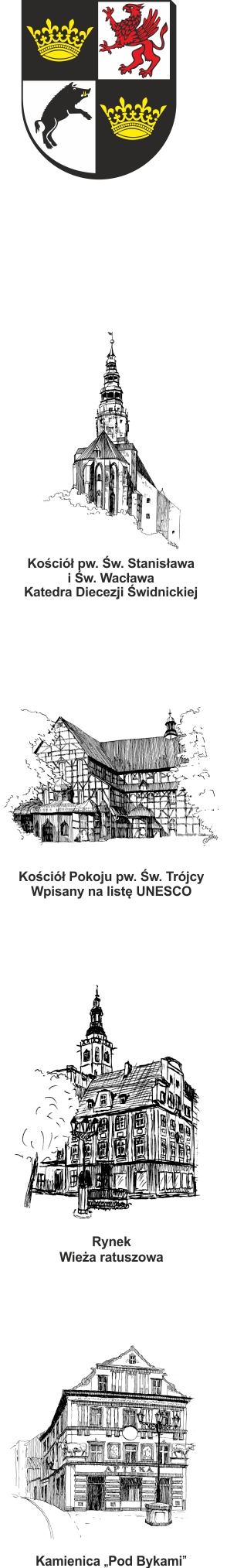 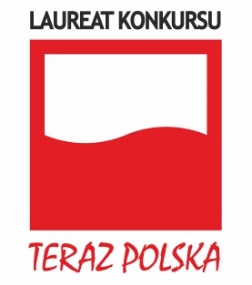                      ul. Armii Krajowej 49, 58 – 100 Świdnica   Sekretariat: tel. (+48 74) 856 28 62,  fax. (+48 74) 856 87 21   e-mail: sekretariat.zp1@um.swidnica.pl    www.um.swidnica.plDI.7031.2.5.2024					 Świdnica, dnia 18.06.2024 r.                                                                                Wszyscy WykonawcyModyfikacja nr 1 treści Specyfikacji Warunków Zamówienia dot. postępowania nr P-66/VII/24 o udzielenie zamówienia publicznego pn. „Przebudowa skweru Lecha Kaczyńskiego w Świdnicy”Zamawiający – Gmina Miasto Świdnica, na podstawie art. 286 ust. 1 ustawy z dnia                          11 września 2019 r. Prawo zamówień publicznych (Dz. U. z 2023 r., poz. 1605 ze zm.), zmienia treść SWZ w następującym zakresie:SWZ Rozdział VII  ust. 1 pkt 2 lit. d tiret drugie odnośnik pierwszy:jest:„•	 w okresie ostatnich 5 lat przed upływem terminu składania ofert, a jeżeli okres prowadzenia działalności jest krótszy - w tym okresie wykonał (zakończył)                   co najmniej 2 roboty budowlane o wartości minimum 1 500 000,00 zł brutto każda, obie roboty budowlane zlokalizowane były na obszarze wpisanym do rejestru zabytków oraz co najmniej jedna robota obejmowała zagospodarowanie terenu, w skład którego wchodziły: budowa oświetlenia parkowego, urządzenie terenów zielonych (np.: nasadzenia roślin np. krzewów, bylin, zakładanie trawników), budowa/przebudowa alejek.”winno być:„•	 w okresie ostatnich 5 lat przed upływem terminu składania ofert, a jeżeli okres prowadzenia działalności jest krótszy - w tym okresie wykonał (zakończył)                co najmniej 2 roboty budowlane o wartości minimum 1 500 000,00 zł brutto każda, obie roboty budowlane zlokalizowane były na obszarze wpisanym do rejestru zabytków, w tym co najmniej jedna robota obejmowała zagospodarowanie terenu, w skład którego wchodziły: budowa oświetlenia parkowego, urządzenie terenów zielonych (np.: nasadzenia roślin np. krzewów, bylin, zakładanie trawników), budowa/przebudowa alejek.”W treści punktu I ppkt 2 tiret drugie odnośnik pierwszy załącznika nr 3 do SWZ (Oświdczenie Wykonawcy o spełnianiu warunków udziału w postępowaniu składane na podstawie art. 125 ust. 1 ustawy z dnia 11 września 2019 r. Prawo zamówień publicznych)jest:„•	 w okresie ostatnich 5 lat przed upływem terminu składania ofert, a jeżeli okres prowadzenia działalności jest krótszy - w tym okresie wykonał (zakończył)                   co najmniej 2 roboty budowlane o wartości minimum 1 500 000,00 zł brutto każda, obie roboty budowlane zlokalizowane były na obszarze wpisanym do rejestru zabytków oraz co najmniej jedna robota obejmowała zagospodarowanie terenu, w skład którego wchodziły: budowa oświetlenia parkowego, urządzenie terenów zielonych (np.: nasadzenia roślin np. krzewów, bylin, zakładanie trawników), budowa/przebudowa alejek.”winno być:„•	 w okresie ostatnich 5 lat przed upływem terminu składania ofert, a jeżeli okres prowadzenia działalności jest krótszy - w tym okresie wykonał (zakończył)                co najmniej 2 roboty budowlane o wartości minimum 1 500 000,00 zł brutto każda, obie roboty budowlane zlokalizowane były na obszarze wpisanym do rejestru zabytków, w tym co najmniej jedna robota obejmowała zagospodarowanie terenu, w skład którego wchodziły: budowa oświetlenia parkowego, urządzenie terenów zielonych (np.: nasadzenia roślin np. krzewów, bylin, zakładanie trawników), budowa/przebudowa alejek.”W treści § 6 ust. 2 wzoru umowy (zał . nr 9 do SWZ): jest:„2.	Zamawiający zastrzega sobie możliwość kontroli zatrudnienia w/w osób przez cały okres realizacji wykonywanych przez niego czynności,                       w szczególności poprzez:2.1.  przedstawienie przez Wykonawcę kopii zanonimizowanych umów                       w zakresie danych osobowych (nie podlega anonimizacji imię i nazwisko osób, które będą świadczyć czynności na rzecz Zamawiającego, data zawarcia umowy, rodzaj umowy o pracę, wymiar etatu) zawartych przez Wykonawcę z pracownikami wykonującymi czynności, o których mowa powyżej w terminie wskazanym przez Zamawiającego, nie dłuższym niż                7 dni roboczych,2.2. okazanie dokumentów potwierdzających opłacenie składek                          na ubezpieczenie społeczne i zdrowotne z tytułu zatrudnienia                             na podstawie umów o prace (wraz z informacją   o liczbie odprowadzanych składek), które będzie mogło przyjąć postać zaświadczenia właściwego oddziału ZUS lub zanonimizowanych, z wyjątkiem imienia i nazwiska, dowodów potwierdzających zgłoszenie pracownika przez pracodawcę                 do ubezpieczeń, w terminie wskazanym przez Zamawiającego, nie dłuższym niż 7 dni roboczych,2.3.  przedstawienie przez Wykonawcę oświadczenia pracownika o pozostawaniu                        z Wykonawcą w stosunku pracy, o którym mowa w ust. 2,2.4. 	złożenie przez Wykonawcę oświadczenia o zatrudnieniu pracowników              w sposób opisany w ust. 2;2.5.  sprawdzenie czy roboty budowlane będą wykonywane przez osoby wskazane przez  Wykonawcę wymienione w Załączniku nr 2 do umowy.”winno być:„2.	Zamawiający zastrzega sobie możliwość kontroli zatrudnienia w/w osób przez cały okres realizacji wykonywanych przez niego czynności,               w szczególności poprzez:2.1.  przedstawienie przez Wykonawcę kopii zanonimizowanych umów                       w zakresie danych osobowych (nie podlega anonimizacji imię i nazwisko osób, które będą świadczyć czynności na rzecz Zamawiającego, data zawarcia umowy, rodzaj umowy o pracę, wymiar etatu) zawartych przez Wykonawcę z pracownikami wykonującymi czynności, o których mowa powyżej w terminie wskazanym przez Zamawiającego, nie dłuższym niż             7 dni roboczych,2.2.  okazanie dokumentów potwierdzających opłacenie składek na ubezpieczenie społeczne i zdrowotne z tytułu zatrudnienia  na podstawie umów o prace (wraz z informacją  o liczbie odprowadzanych składek), które będzie mogło przyjąć postać zaświadczenia właściwego oddziału ZUS lub zanonimizowanych, z wyjątkiem imienia i nazwiska, dowodów potwierdzających zgłoszenie pracownika przez pracodawcę                          do ubezpieczeń, w terminie wskazanym przez Zamawiającego, nie dłuższym niż 7 dni roboczych,2.3.  sprawdzenie czy roboty budowlane będą wykonywane przez osoby wskazane przez  Wykonawcę wymienione w Załączniku nr 2 do umowy.”Pozostałe zapisy SWZ pozostają bez zmian.ZASTĘPCA PREZYDENTAKrystian Werecki